שאלון אישי                                                                                                                                                          מספר ת"ז:                              שם פרטי:_______________     שם משפחה: _______________     שם מלא באנגלית:_____________________מין:  ז / נ          תאריך לידה:                                                                                             כתובת: יישוב:_______________    רחוב:_______________    מס' בית:_____ דירה:_____   מיקוד:_____________כתובת נוספת (למשלוח דואר): יישוב:_______________   רחוב:_______________    מס' בית:_____ דירה:_____   מיקוד:_____________ארץ לידה:_________ ארץ עליה:_________ תאריך עליה:_________ 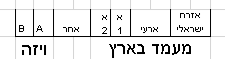 מצב משפחתי:                                                              מתאריך: פרטי בני משפחה: פרטי תקשורת:טל' נייד:   טל' בבית: דוא"ל פרטי: ____________________@____________________טל' בעבודה:                                  דוא"ל טכניוני: ____________________@____________________טל' לשעת חירום:                                     יחס קרבה:_______ שם מלא:_____________ טל' בן/בת זוג:    פרטי הבנק:שם הבנק:___________   שם סניף:_____________   מס' סניף:_____   מס' חשבון:שירות בצה"ל/ שירות לאומי: האם שירתת בצה"ל/ שירות לאומי? כן/ לא,  תאריך גיוס:                                   תאריך שחרור:      יש לצרף תעודת שחרורקרן פנסיה:האם יש ברשותך קרן פנסיה/ ביטוח מנהלים?   כן/לא      שם החברה:_______________קופת החולים בה אני חבר/ה:       כללית        לאומית       מכבי         מאוחדת     הצהרה על קרובי משפחה המועסקים בטכניון רבתי/ קרובי משפחה נותני שירות עבור הטכניון הנני מצהיר/ה כי אין /יש לי קרובים המועסקים או נותנים שירות עבור הטכניון/ מוסד הטכניון: (כולל: גיס/ה, אחיין/נית, סבא, סבתא, אח/ות חורג/ת, דוד/ה וגרוש/ה וכדומה) השכלה:נסיעות: 1. ימולא גם על ידי מי שמגיע לעבודה ברכב פרטי. 2. אם קיימת אפשרות לקו אחד, לא יאושרו שני קוים או יותר. 3. אין להכניס קו קצר משלוש תחנות כולל תחנת המוצא. 4. אם מקום מגוריך נמצא במרחק פחות משלוש תחנות כנ"ל מהטכניון, ציין X במשבצת הבאה קשר אוטובוסים בין מקום מגורי לבין מקום עבודתי הוא כדלהלן:שימוש בהסעות הטכניון (ימולא רק אם הנך משתמש בהסעות).                אני משתמש בהסעות הטכניון כדלהלן:לשימוש המשרד: תאריך תחולה _________ תאריך אישור __________ אישור משאבי אנוש_________     האם הינך עובד/ת בעבודה נוספת בטכניון?   כן / לא  בתפקיד:_________תקנון למניעת הטרדה מינית: הובא לידיעתי קיומו של תקנון למניעת הטרדה מינית, שנוסחו מצוי באתר המוסד בכתובת http://www.trdf.co.il ,        על לוח המודעות במחלקת מש"א ועל לוח המודעות באגף רשות המחקר בבניין הסנט. אני מתחייב לקרוא את התקנון, המחייב הן את מוסד הטכניון למו"פ והן אותי כעובד המוסד, ולפעול על פיו.הנני מצהיר/ה בזאת, כי לפי מיטב ידיעתי כל הפרטים שמסרתי לעיל הם נכונים. ברור לי שאם מסרתי בזדון פרטים שאינם נכונים או השמטתי פרטים שעליהם נשאלתי, תהיה הנהלת מוסד הטכניון רשאית להפסיק את עבודתי בכל עת.תאריך:_______________                                                    חתימה:_______________רווקנשוי/הגרוש/האלמן/המספר זהותמספר זהותמספר זהותמספר זהותמספר זהותמספר זהותמספר זהותמספר זהותמספר זהותשםתאריך לידהתאריך לידהתאריך לידהתאריך לידהתאריך לידהתאריך לידהמיןבן/ בת זוגילדים 12345שם:ת.ז:קרבה:יחידה/פקולטה:שם:ת.ז:קרבה:יחידה/פקולטה:השכלהשנות לימודסוג התואר
דוגמא:BAמועד קבלת התוארשם המוסדחוג/ מקצועתיכוניתטכנאים/הנדסאיםתואר ראשוןתואר שניתואר שלישילימודי תעודהכיווןמספר הקומתחנהלתחנהמחיר מלא בכיוון אחדמס' פעמים בשבועהלוךהלוךהלוךהלוךחזורחזורחזורחזורכיווןק ומס' פעמים בשבועהלוךחזור